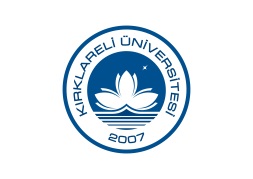 KIRKLARELİ ÜNİVERSİTESİBOLOGNA EŞGÜDÜM KOORDİNATÖRLÜĞÜTOPLANTI TUTANAĞIKIRKLARELİ ÜNİVERSİTESİBOLOGNA EŞGÜDÜM KOORDİNATÖRLÜĞÜTOPLANTI TUTANAĞIToplantı Konusu: 2017-2018 eğitim-öğretim yılı eğitim planları, akreditasyonToplantı Yeri: Bologna Eşgüdüm KoordinatörlüğüToplantı Yeri: Bologna Eşgüdüm KoordinatörlüğüTOPLANTI TARİHİ: 15 Haziran 2017TOPLANTI SAATİ: 13:00Toplantı Gündemi:Toplantı Gündemi:Toplantı Gündemi:2017-2018 eğitim-öğretim yılında yeni açılacak olan ve eğitim planında değişiklik yapılan bölümlerAkreditasyon hazırlık süreci2017-2018 eğitim-öğretim yılında yeni açılacak olan ve eğitim planında değişiklik yapılan bölümlerAkreditasyon hazırlık süreci2017-2018 eğitim-öğretim yılında yeni açılacak olan ve eğitim planında değişiklik yapılan bölümlerAkreditasyon hazırlık süreciTOPLANTIDA ALINAN KARARLAREğitim planlarında değişiklik yapılan bölümlerde düzeltmelerin tamamlanarak eğitim planlarının son halinin Bologna Eşgüdüm Koordinatörlüğüne iletilmesine,Program çıktılarının ölçülmesi konusunda Uludağ Üniversitesi Gıda Mühendisliği bölümü MÜDEK raporunun incelenmesine,karar verilmiştir.TOPLANTIDA ALINAN KARARLAREğitim planlarında değişiklik yapılan bölümlerde düzeltmelerin tamamlanarak eğitim planlarının son halinin Bologna Eşgüdüm Koordinatörlüğüne iletilmesine,Program çıktılarının ölçülmesi konusunda Uludağ Üniversitesi Gıda Mühendisliği bölümü MÜDEK raporunun incelenmesine,karar verilmiştir.TOPLANTIDA ALINAN KARARLAREğitim planlarında değişiklik yapılan bölümlerde düzeltmelerin tamamlanarak eğitim planlarının son halinin Bologna Eşgüdüm Koordinatörlüğüne iletilmesine,Program çıktılarının ölçülmesi konusunda Uludağ Üniversitesi Gıda Mühendisliği bölümü MÜDEK raporunun incelenmesine,karar verilmiştir.TOPLANTIYA KATILANLAR:TOPLANTIYA KATILANLAR:TOPLANTIYA KATILANLAR:Bologna Koordinatör Yardımcısı Yrd. Doç. Dr. Murat Olcay ÖZCANAKTS/Diploma Eki Koordinatörü Yrd. Doç. Dr. Özlem IŞIKBologna Uzmanı Berna TÜRKYILMAZBologna Koordinatör Yardımcısı Yrd. Doç. Dr. Murat Olcay ÖZCANAKTS/Diploma Eki Koordinatörü Yrd. Doç. Dr. Özlem IŞIKBologna Uzmanı Berna TÜRKYILMAZBologna Koordinatör Yardımcısı Yrd. Doç. Dr. Murat Olcay ÖZCANAKTS/Diploma Eki Koordinatörü Yrd. Doç. Dr. Özlem IŞIKBologna Uzmanı Berna TÜRKYILMAZBİR SONRAKİ TOPLANTI TARİHİ:Daha sonra belirlenecektir.Daha sonra belirlenecektir.              Yrd. Doç. Dr. Murat Olcay ÖZCAN                       Yrd. Doç. Dr. Özlem IŞIK                                                                                Uzm. Berna TÜRKYILMAZ                                     Yrd. Doç. Dr. Murat Olcay ÖZCAN                       Yrd. Doç. Dr. Özlem IŞIK                                                                                Uzm. Berna TÜRKYILMAZ                                     Yrd. Doç. Dr. Murat Olcay ÖZCAN                       Yrd. Doç. Dr. Özlem IŞIK                                                                                Uzm. Berna TÜRKYILMAZ                       